2021届四川省成都市第七中学高二文科地理3月阶段性考试试题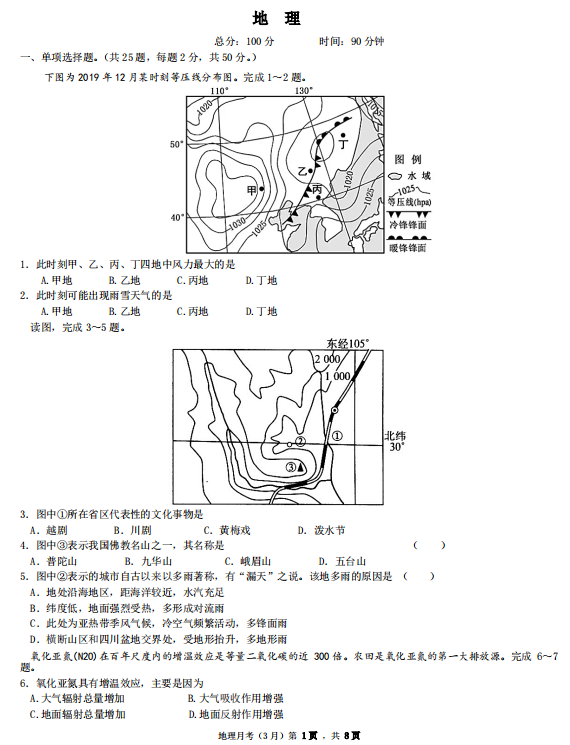 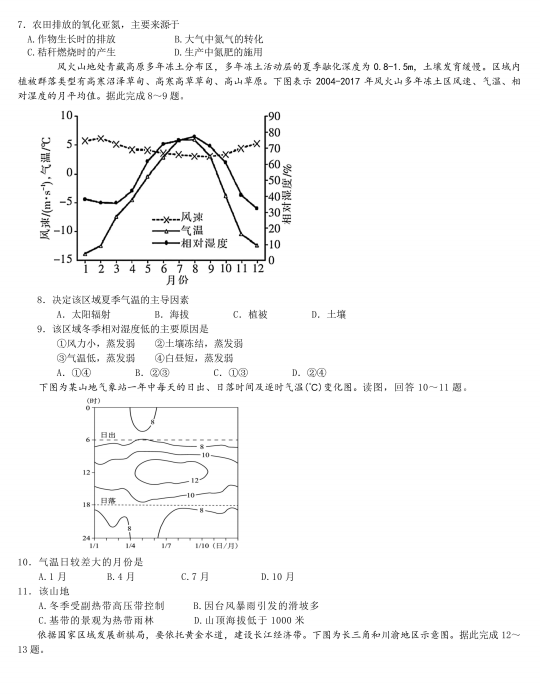 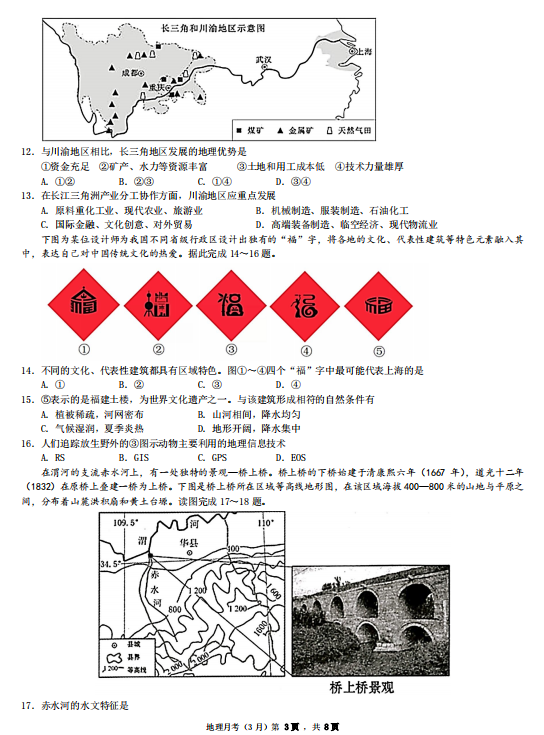 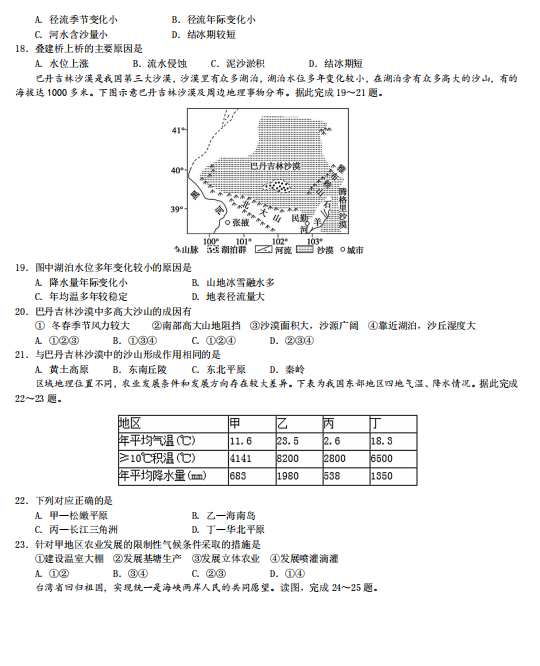 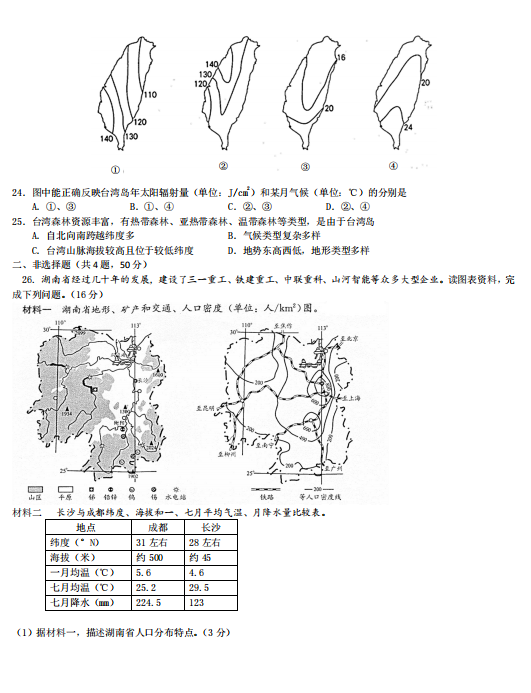 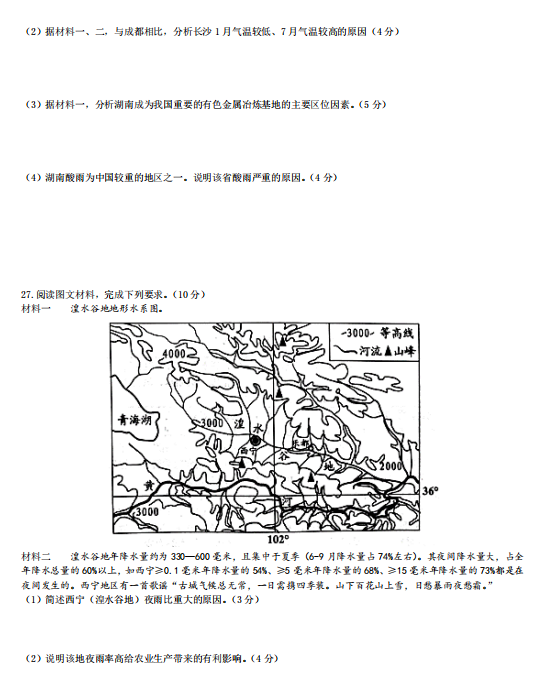 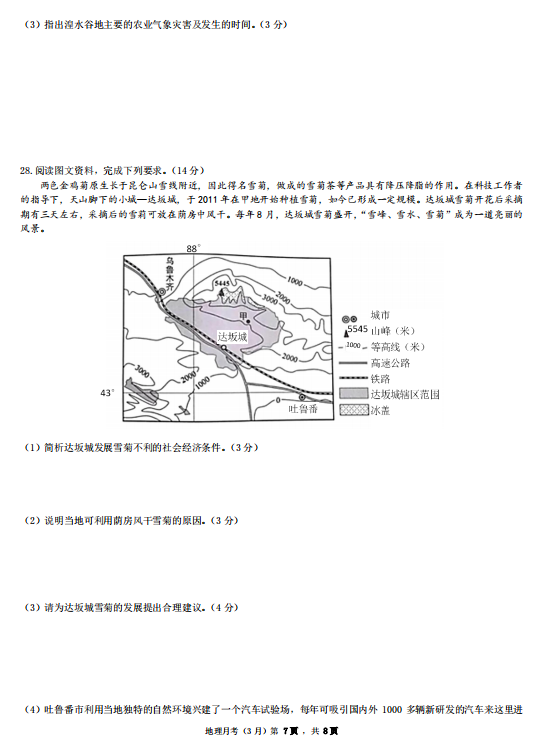 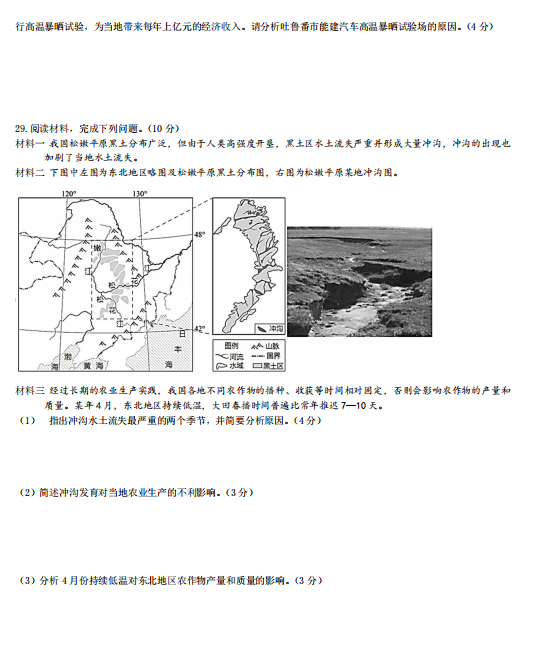 